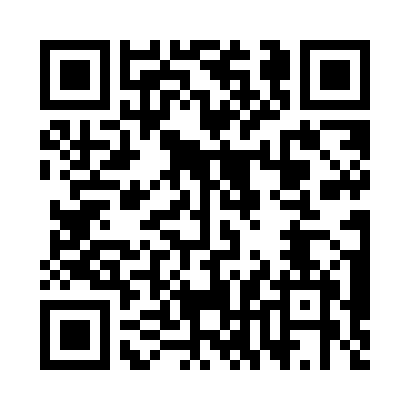 Prayer times for Pary, PolandWed 1 May 2024 - Fri 31 May 2024High Latitude Method: Angle Based RulePrayer Calculation Method: Muslim World LeagueAsar Calculation Method: HanafiPrayer times provided by https://www.salahtimes.comDateDayFajrSunriseDhuhrAsrMaghribIsha1Wed2:395:0212:245:307:479:592Thu2:365:0012:245:317:4910:023Fri2:334:5812:245:327:5010:054Sat2:304:5612:245:337:5210:085Sun2:264:5512:245:347:5310:116Mon2:234:5312:245:357:5510:147Tue2:204:5112:235:367:5610:178Wed2:164:5012:235:367:5810:209Thu2:134:4812:235:378:0010:2310Fri2:094:4612:235:388:0110:2611Sat2:084:4512:235:398:0210:2912Sun2:084:4312:235:408:0410:3113Mon2:074:4212:235:418:0510:3214Tue2:064:4012:235:428:0710:3215Wed2:064:3912:235:438:0810:3316Thu2:054:3812:235:438:1010:3417Fri2:054:3612:235:448:1110:3418Sat2:044:3512:235:458:1210:3519Sun2:044:3412:235:468:1410:3520Mon2:034:3212:235:478:1510:3621Tue2:034:3112:245:478:1610:3722Wed2:024:3012:245:488:1810:3723Thu2:024:2912:245:498:1910:3824Fri2:024:2812:245:508:2010:3825Sat2:014:2712:245:508:2210:3926Sun2:014:2612:245:518:2310:4027Mon2:014:2512:245:528:2410:4028Tue2:004:2412:245:538:2510:4129Wed2:004:2312:245:538:2610:4130Thu2:004:2212:255:548:2710:4231Fri2:004:2112:255:558:2810:42